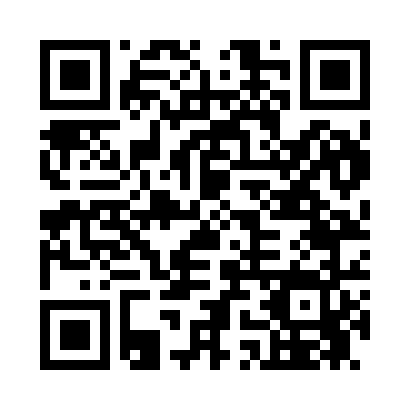 Prayer times for Boss, Missouri, USAMon 1 Jul 2024 - Wed 31 Jul 2024High Latitude Method: Angle Based RulePrayer Calculation Method: Islamic Society of North AmericaAsar Calculation Method: ShafiPrayer times provided by https://www.salahtimes.comDateDayFajrSunriseDhuhrAsrMaghribIsha1Mon4:165:471:095:028:3010:012Tue4:175:481:095:028:3010:013Wed4:185:481:095:028:3010:004Thu4:185:491:095:038:3010:005Fri4:195:491:105:038:3010:006Sat4:205:501:105:038:299:597Sun4:215:501:105:038:299:598Mon4:215:511:105:038:299:589Tue4:225:521:105:038:289:5810Wed4:235:521:105:038:289:5711Thu4:245:531:105:038:289:5612Fri4:255:541:115:038:279:5613Sat4:265:541:115:038:279:5514Sun4:275:551:115:038:269:5415Mon4:285:561:115:038:269:5416Tue4:295:561:115:038:259:5317Wed4:305:571:115:038:259:5218Thu4:315:581:115:038:249:5119Fri4:325:591:115:038:239:5020Sat4:335:591:115:038:239:4921Sun4:346:001:115:038:229:4822Mon4:356:011:115:038:219:4723Tue4:366:021:115:038:209:4624Wed4:376:031:115:038:209:4525Thu4:386:031:115:028:199:4426Fri4:396:041:115:028:189:4327Sat4:406:051:115:028:179:4228Sun4:426:061:115:028:169:4029Mon4:436:071:115:028:159:3930Tue4:446:071:115:018:149:3831Wed4:456:081:115:018:149:37